CCNR-ZKR/ADN/WP.15/AC.2/2018/30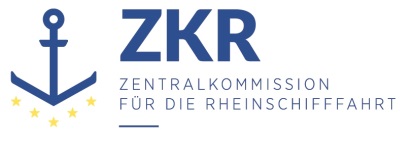 Allgemeine Verteilung22. Mai 2018Or. DEUTSCHGEMEINSAME EXPERTENTAGUNG FÜR DIE DEMÜBEREINKOMMEN ÜBER DIE INTERNATIONALE BEFÖRDERUNGVON GEFÄHRLICHEN GÜTERN AUF BINNENWASSERSTRASSENBEIGEFÜGTE VERORDNUNG (ADN)(SICHERHEITSAUSSCHUSS)(33. Tagung, Genf, 27.-31. August 2018)Punkt 4 b) zur vorläufigen Tagesordnung		Vorschläge für Änderungen der dem ADN beigefügten Verordnung: weitere VorschlägeKorrektur zum ADN 2019Eingereicht von Österreich,1.	1.6.7.4.2 der dem ADN beigefügten Verordnung enthält der stoffbezogene Übergangsvorschriften. Da diese Übergangsvorschriften mit 31.12.2018 ablaufen, hat 1.6.7.4.2 zu lauten:„1.6.7.4.2	(gestrichen)“.2.	Da es sich nicht um eine inhaltliche Änderung handelt, sondern nur um die editorielle Streichung einer abgelaufenen Übergangsbestimmung, könnte diese Korrektur noch für das ADN 2019 angenommen werden.***